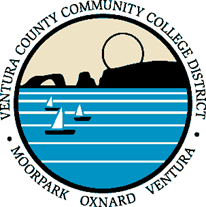 DISTRICT COUNCIL ON ACCREDITATION AND PLANNING (DCAP)Friday, October 30, 20158:30 a.m. – 10:00 a.m.District MPR Conference RoomVentura College AGENDAWelcomeApproval of minutes (October 2, 2015)Action itemsApprove Making Decisions documentApprove Integrated Planning Manual – VCCCDApprove Functional MapTimeline Review Accreditation Status Update from Colleges/DistrictDistrict Strategic PlanStandard 3 UpdateStandard 4 Update DCAP Future Agenda ItemsAdjourn        Future Meetings:   December 4, 2015      8:30-10:00 a.m.	District MPR Conference Room        Link to ACCJC publications http://www.accjc.org/all-commission-publications-policies